Туристичка организација ЗлатиборКОНКУРСНА ДОКУМЕНТАЦИЈАУ ПОСТУПКУ ЈАВНЕ НАБАВКЕ МАЛЕ ВРЕДНОСТИЗА ЈАВНУ НАБАВКУРАДОВИ НА ИЗРАДИ И ЗАМЕНИ ЧЕТИРИ ДРВЕНА МОСТА У „СТОПИЋА ПЕЋИНИ“ РЕДНИ БРОЈ ЈНМВ-Р 19/1834Септембар, 2018. године	На основу чл. 61. Закона о јавним набавкама („Сл. Гласник РС“, број 124/|2012, 14/15 и 68/15, у даљем тексту: Закон), члана 2. Правилника о обавезним елементима конкурсне документације у поступцима јавних набавки и начину доказивања испуњености услова, Одлуке о покретању поступка јавне набавке број: ЈНМВ-р 19/18  од 11.09.2018. године  и решења о образовању комисије за јавну набавку број: ЈНМВ-р 19/18-1 од 11.09.2018. године,  припремљена је Конкурсна документација за јавну набавку радова на адаптацији и уређењу Стопића пећинеКОНКУРСНА ДОКУМЕНТАЦИЈА САДРЖИ:ОПШТИ ПОДАЦИ О ЈАВНОЈ НАБАВЦИ	2.   ПОДАЦИ О ПРЕДМЕТУ ЈАВНЕ НАБАВКЕ3.   ТЕХНИЧКE КАРАКТЕРИСТИКЕ4.  УСЛОВИ ЗА УЧЕШЋЕ У ПОСТУПКУ ЈАВНЕ НАБАВКЕ ИЗ ЧЛ. 75. И 76. ЗАКОНА О ЈАВНИМ НАБАВКАМА И УПУТСТВО КАКО СЕ ДОКАЗУЈЕ ИСПУЊЕНОСТ ТИХ УСЛОВА5.   УПУТСТВО ПОНУЂАЧИМА КАКО ДА САЧИНЕ ПОНУДУ6.   ОБРАСЦИ И ИЗЈАВЕ:ОБРАЗАЦ ПОНУДЕ (тач. 6-6.5)	ОБРАЗАЦ  – ИЗЈАВА О ПОШТОВАЊУ ОБАВЕЗА КОЈЕ ПРОИЗИЛАЗЕ ИЗ ВАЖЕЋИХ ПРОПИСА;ОБРАЗАЦ  - ИЗЈАВА О НЕЗАВИСНОЈ ПОНУДИ;ОБРАЗАЦ ТРОШКОВА ПРИПРЕМЕ ПОНУДЕ ;ПРОПРАТНИ ОБРАЗАЦ;7.   МОДЕЛ УГОВОРАОПШТИ ПОДАЦИ О ЈАВНОЈ НАБАВЦИНазив Наручиоца: Туристичка организација ЗлатиборАдреса: 31315 Златибор, Миладина Пећинара број 2,ПИБ: 101074764Матични број: 17034693Интернет адреса: www.zlatibor.org.rsВрста поступка јавне набавке: јавна набавка мале вредности	Предмет јавне набавке радови на изради и замени четири дрвена моста у „Стопића пећини“ број ЈНМВ-р 19/18 Контакт особа: Оливера Никитовић, тел: 031/841-646, Е - mail адреса: zlatibor@zlatibor.org.rs Комуникација путем електронске поште и факса  одвија се на тај начин, што сва пошта и документација пристигла у радно време наручиоца, од 8,00 до 15,00 часова сматра се да је примљена тог дана, док пошта пристигла по истеку радног времена сматра се примљеном наредни дан. Радно време наручиоца  (управа) је од 8,00 часова до 15,00 часова од понедељка до петка. Наручилац не ради у дане који су одређени за државни празник.Захтев за заштиту права понуђача не може се упутити средствима електронске комуникације и факсом, Понуђач захтев за заштиту права понуђача може предати лично на писарницу наручиоца или упутити путем поште.ПОДАЦИ О ПРЕДМЕТУ ЈАВНЕ НАБАВКЕ 	Опис предмета јавне набавке: Предмет јавне набавке су радови на изради и замени четири дрвена моста у „Стопића пећини“ број ЈНМВ-р 19/18	Назив и ознака из општег речника набавке:   45221119 – Грађевински радови на обнови мостова	Конкурсна документација преузима се са Портала јавних набавки: portal.ujn.gov.rs  и са интернет странице Наручиоца http: http://www.zlatibor.org.rs/sr/javne-nabavke  Рок за подношење понуде истиче дана 20. септембра  2018. године  у 10 сати. Назнака да се поступак спроводи ради закључења уговора о јавној набавциПредметни поступак се спроводи ради закључења уговора о јавној набавци. Уговор ће бити закључен са понуђачем коме наручилац одлуком додели уговор.ТЕХНИЧКЕ КАРАКТЕРИСТИКЕ1. Врста, опис и количина дати су у предмеру радова који је саставни део конкурсне документације и ближе је описан у Образац 6/5. 2. Извођач радова је дужан да се придржава закона, техничких прописа и стандарда који регулишу ову врсту радова, као и свих прописа везано за енергетску ефикасност.  3. Радови ће се изводити у складу са уговором о извођењу радова и динамиком коју утврђује наручилац.4. Стопића пећине, локалитет на ком се изводе радови заштићени је Споменик природе у складу са Уредбом о заштити Споменика природе „Стопића пећина“ (СЛ. Гласник РС 75/05), па стим у вези неопходно је изводити радове у складу са поменутом Уредбом (у заштићеном подручју не може се користити материјал из природе – камен, шљунаак....Квалитет и контрола квалитета	Извршилац се обавезује да послове који су предмет ове набавке, изврши у складу са правилима струке, професионално и ажурно.	Извршилац мора да гарантује професионалност и квалитет свих изведених радова који су предмет ове јавне набавке.	Контролу врше стручни надзор, који ће вршити надзор и контролу над извођачем радова. 	Рок за извођење радова	Рок за комплетно извођење радова је 45 календарских дана од дана увођења извршиоца у посао од стране Наручиоца. Сматра се да је понуђач уведен у посао када прими писани налог од стране Наручиоца са решењем о именовању надзорног органа.4. УСЛОВИ ЗА УЧЕШЋЕ У ПОСТУПКУ И УПУТСТВО КАКО  СЕ ДОКАЗУЈЕ ИСПУЊЕНОСТ ТИХ УСЛОВА(чл. 75. и 76. Закона  о јавним набавкама)Услови за учешће у поступку из  чл. 75. и 76. Закона  о јавним набавкамаПраво на учешће у поступку има понуђач ако испуњава обавезне услове за учешће у поступку прописане чланом 75.  ЗЈН и додатне услове које је наручилац навео на основу члана 76. ЗЈН.Обавезни услови за учешће у поступку (члан 75. ЗЈН):Додатни услови  за учешће у поступку (члан 76 ЗЈН):Нема додатних услова.Указујемо понуђачима на следеће: 	Испуњеност обавезних услова за учешће у поступку предметне јавне набавке наведних у табеларном приказу обавезних услова под редним бројем 1, 2, 3 и 4., у складу са чл. 77. ст. 4. ЗЈН, понуђач доказује достављањем ИЗЈАВЕ (Образац 5. у поглављу VI ове конкурсне документације), којом под пуном материјалном и кривичном одговорношћу потврђује да испуњава обавезне услове за учешће у поступку јавне набавке из чл. 75. ст. 1. тач. 1) до 4) и чл. 75. ст. 2., дефинисане овом конкурсном документацијом.     Уколико понуђач подноси понуду са подизвођачем, у складу са чланом 80. ЗЈН, подизвођач мора да испуњава обавезне услове из члана 75. став 1. тач. 1) до 4) ЗЈН. У том случају понуђач је дужан да за подизвођача достави ИЗЈАВУ подизвођача (Образац 6. у поглављу VI ове конкурсне документације), потписану од стране овлашћеног лица подизвођача и оверену печатом. Уколико понуду подноси група понуђача, сваки понуђач из групе понуђача мора да испуни обавезне услове из члана 75. став 1. тач. 1) до 4) ЗЈН, а додатне услове испуњавају заједно. У том случају ИЗЈАВА (Образац 5. у поглављу VI ове конкурсне документације), мора бити потписана од стране овлашћеног лица сваког понуђача из групе понуђача и оверена печатом. Понуђач је дужан да без одлагања писмено обавести наручиоца о било којој промени у вези са испуњеношћу услова из поступка јавне набавке, која наступи до доношења одлуке, односно закључења уговора, односно током важења уговора о јавној набавци и да је документује на прописани начин.Наручилац може пре доношења одлуке о додели уговора да затражи од понуђача, чија је понуда оцењена као најповољнија, да достави копију доказа о испуњености услова за које је доставио изјаву, а може и да затражи на увид оригинал или оверену копију свих или појединих доказа о испуњености услова. Ако понуђач у остављеном, примереном року који не може бити краћи од пет дана, не достави тражене доказе, наручилац ће његову понуду одбити као неприхватљиву. Уколико наручилац буде захтевао достављање доказа о испуњености обавезних и додатних услова за учешће у поступку предметне јавне набавке (свих или појединих доказа о испуњености услова), понуђач ће бити дужан да достави:УПУТСТВО  ПОНУЂАЧИМА КАКО ДА САЧИНЕ ПОНУДУ5.1 Језик на којем понуда мора бити састављенаКонкурсна документација се припрема на српском  језику, а  поступак јавне набавке се води на српском језику.5.2 Посебни захтеви у погледу начина на који понуда мора бити сачињенаПонуда мора да садржи:1. попуњени, од стране понуђача потписани и печатом оверени сви делови обрасца понуде (који је садржан у поглављу 6. конкурсне документације и чине га следећи обрасци:  6/1- подаци о понуђачу, 6/2 - начин подношења понуде, 6/3 - подаци о подизвођачу,  6/4 - подаци о члану групе понуђача, 6/5 - образац финансијске понуде и структуре цене, уз напомену да делови 6/3 и 6/4 обрасца понуде не морају бити потписани уколико понуђач понуду подноси самостално);  2. доказе о испуњености обавезних и додатних услова из члана 75. Закона о јавним набавкама (у даљем тексту: ЗЈН) на начин прецизиран конкурсном документацијом и то за понуђача, за чланове групе понуђача (уколико понуду подноси група понуђача) и за подизвођача (уколико ће извршење набавке бити делимично поверено подизвођачу), с тим да су докази које је потребно приложити уз понуду таксативно набројани у поглављу 4. конкурсне документације;        3. попуњене, од стране понуђача потписане и печатом оверене изјаве и прилоге које су садржане у обрасцима који су саставни део конкурсне документације (налазе се у поглављу 6. конкурсне документације), с тим да образац Трошкови понуде  није неопходно попунити и потписати;	5. Потписан, попуњен и печатом оверен модел уговора.5.3 Обавештење понуђачима о обавези прописаној чланом  75. Став  2. ЗЈН 	Понуђач је дужан да при састављању понуде изричито наведе да је поштовао обавезе које произлазе из важећих прописа о заштити на раду, запошљавању и условима рада, заштити животне средине, као и да нема забрану обављања делатности која је на снази у време подношења понуде. 	Обрасци Изјаве (за понуђач, члана групе и за подизвођача) саставни су део конкурсне документације. 5.4  Израда понуде 	Понуде морају бити у целини припремљене у складу са Законом о јавним набавкама, позивом за подношење понуда и конкурсном документацијом. 	Понуђач треба да достави понуду у писаном облику. 	Понуда мора бити сачињена тако да је из ње могуће утврдити њену стварну садржину и да је могуће упоредити је са другим понудама. У супротном, понуда ће бити одбијена због битних недостатака понуде.	Понуду треба поднети на обрасцима садржаним у конкурсној документацији. 	Обрасце и изјаве дате у конкурсној документацији понуђачи попуњавају читко, а овлашћено лице понуђача исте потписује и печатом оверава. 	Евентуалне грешке настале приликом попуњавања образаца из конкурсне документације и исправљене коректором или рукописом, морају се оверити печатом и потписом одговорног лица. Трошкове припреме и подношења понуде сноси искључиво понуђач.Понудом мора бити доказано испуњење обавезних и додатних услова као и посебних захтева  наручиоца у погледу околности од којих зависи прихватљивост понуде.5.5 Начин преузимања конкурсне документације и рок доставе понуда 	Конкурсна документација је доступна:	Портал јавних набвки portal.ujn.gov.rs;	Интернет адреса Наручиоца: http://www.zlatibor.org.rs/sr/javne-nabavke  	Понуђач подноси понуду непосредно или путем поште.	Без обзира на начин   подношења понуде, понуђач мора обезбедити да понуда стигне на адресу наручиоца до  20. септембара 2018. године до 10 сати.	Понуде се достављају поштом или личном предајом, на адресу: Туристичка организација Златибор, Миладина Пећинара број 2 Златибор. Понуђач понуду подноси  у коверти/кутији затвореној на начин да  се приликом отварања  понуда може са сигурношћу утврдити да се први пут отвара.                  На коверту/кутију понуђач лепи Пропратни образац (садржан  је  Поглављу 6. Конкурсне документације), у који уписује податке о свом тачном називу, адреси, броју телефона и факса, електронској пошти и имену и презимену лица за контакт.	Неблаговременом ће се сматрати понуда која није примљена од стране наручиоца до датума и часа који је одређен у овом позиву.	Наручилац ће по окончању поступка јавног отварања понуда, вратити понуђачима неотворене, неблаговремено поднете понуде.	Понуђач може да поднесе само једну понуду. Рок за подношење понуде истиче дана 20. септембара 2018. године до 10 сати    у 10 сати.	Место, време и начин отварања понуда: Отварање понуда је јавно и одржаће се дана 20. септембара 2018. године до 10 сати у 10.15 сати у Туристичкој организацији Златибор, , Миладина Пећинара број 2 Златибор.	Услови под којим представници понуђача могу да учествују и поступку отварања понуда: У поступку отварања понуда могу активно учествовати само овлашћени представници понуђача, који су дужни да  пре почетка јавног отварања понуда,   комисији наручиоца поднесу писана пуномоћја за учешће у поступку отварања понуда, на основу којих ће доказати да поседују овлашћење за учешће у поступку.5.6  Начин измене, допуне и опозива понуде у смислу члана 87. став 6. Закона	Понуђач може у било ком тренутку пре истека рока за подношење понуда да измени, допуни или опозове своју понуду писаним обавештењем, са ознаком: ''Измена понуде'', ''Допуна понуде'' или ''Опозив понуде'' за јавну набавку редни број ЈНМВ-р 19/18. Понуђач је дужан да јасно назначи који део понуде мења, односно која документа накнадно доставља. По истеку рока за подношење понуда понуђач не може да измени, допуни или опозове своју понуду.5.7 Обавештење да понуђач који је самостално поднео понуду не може истовремено да учествује у заједничкој понуди или као подизвођач, нити да учествује у више заједничких понудаПонуђач који је самостално поднео понуду не може истовремено да учествује у заједничкој понуди или као подизвођач, нити исто лице може учествовати у више заједничких понуда. У Обрасцу понуде понуђач наводи на који начин подноси понуду, односно да ли подноси понуду самостално, као заједничку понуду, или подноси понуду са подизвођачем.5.8  Понуда са подизвођачемПонуђач који понуду подноси са подизвођачем дужан је да:у Обрасцу понуде наведе назив и седиште подизвођача, проценат укупне вредности набавке који ће поверити подизвођачу, а који не може бити већи од 50%, као и део предмета набавке који ће извршити преко подизвођача;за  сваког  од  подизвођача  достави  доказе  о  испуњености  услова  на  начин предвиђен у делу 4.2 конкурсне документације.Уколико уговор буде закључен између наручиоца и понуђача који подноси понуду са подизвођачем, тај подизвођач ће бити наведен у уговору.Изабрани понуђач у потпуности одговара наручиоцу за извршење  обавеза по овом уговору, без обзира на број подизвођача.Понуђач је дужан да наручиоцу, на његов захтев, омогући приступ код подизвођача ради утврђивања испуњености услова.5.9 Заједничка понудаПонуду може поднети група понуђача. Саставни део заједничке понуде је споразум којим се понуђачи из групе међусобно и према наручиоцу обавезују на извршење јавне набавке, а који обавезно садржи податке о:- податке о члану групе који ће бити носилац посла, односно који ће поднети понуду и који ће заступати групу понуђача пред наручиоцем;- опис послова сваког од понуђача из групе понуђача у извршењу оквирног споразума.Понуђачи који поднесу заједничку понуду одговарају неограничено солидарно према наручиоцу. 5.10 Понуда са варијантамаПонуда са варијантама није дозвољена. 5.11 Рок важења понуде	Рок важења понуде не може бити краћи од 30 дана од дана отварања понуда.У случају навођења краћег рока, понуда ће бити одбијена због битног недостатка понуде. (Нуди се уписивањем на одговарајуће место у Обрасцу понуде.)  5.12 Захтеви у погледу начина и услова плаћањаПлаћање је одложено у року од 45 дана, од дана пријема уредног рачуна или ситуације која мора бити оверена од старне надзорног органа и инвеститора, на писарницу Наручиоца.5.13 Валута и начин на који мора бити наведена и изражена цена у понуди	 Цена се исказује у динарима, са и без обрачунатог пореза на додату вредност, са урачунатим свим трошковима које понуђач има у реализацији предметне набавке.	Цена се нуди уписивањем у образац финансијске понуде.Наручилац није предвидео могућност повећања цене те је понуђена цена коначна.У случају да сматра да је у понуди исказана неуобичајено ниска цена, наручилац ће поступити у складу са чланом 92. ЗЈН, односно захтеваће детаљно образложење свих њених саставних делова које сматра меродавним.	Понуђач сноси све трошкове везане за припрему и достављање понуде.	Трошкове  припреме понуде понуђач приказује у за то предвиђеном обрасцу који је саставни део конкурсне документације, а који понуђач није обавезан да попуни и потпише.5.14 Подаци о средству финансијског обезбеђења испуњења уговорних обавеза 	Понуђач је дужан да у моменту потписивања уговора достави средствофинансијског обезбеђења за испуњење својих уговорних обавеза (добро извршење посла) и то бланко сопствену меницу, која мора бити евидентирана у Регистру меница и овлашћења Народне банке Србије. Меница мора бити оверена печатом и потписана од стране лица овлашћеног за заступање, а уз исту мора бити достављено попуњено и оверено менично овлашћење – писмо, са клаузулом „без протеста“ и назначеним износом у висини износа од  10% од укупне уговорене вредности без ПДВ, (за меницу за добро извршење посла). Уз меницу мора бити достављена копија картона депонованих потписа који је издат од стране пословне банке коју понуђач наводи у меничном овлашћењу – писму. Рок важења меничног овлашћења је најмање 10 дана дужи од дана истека рока трајања уговора, с тим да евентуални продужетак рока за извршење услуга има за последицу и продужење рока важења менице и меничног овлашћења, за исти број дана за који ће бити продужен рок за извршење посла.Наручилац ће уновчити меницу у случају да изабрани понуђач не буде извршавао своје уговорене обавезе у роковима и на начин предвиђен уговором.Наручилац ће одмах након извршења свих уговорних обавеза од стране изабраног понуђача, изабраном понуђачу вратити неискоришћену меницу и менично овлашћење.Ако се за време трајања уговора промене рокови за извршење уговорне обавезе, важност финансијског обезбеђења за добро извршење посла мора да се продужи.Уколико током важења Уговора настану околности због којих се претходно достављени инструмент обезбеђења не може искористити, изабрани понуђач се обавезује да на писани захтев наручиоца одмах достави нови инструмент обезбеђења у форми и садржини прихватљивој за наручиоца, са роком важења најмање 10 дана дужим од дана истека рока за коначно извршење посла.У случају промене лица овлашћеног за заступање, менично овлашћење - писмо остаје на снази.Меница мораа бити потписана оригиналним потписом (не може факсимил) од стране лица овлашћеног за располагање средствима на рачуну, која се налазе на депо картонима банака.Менично овлашћење које прати меницу мора бити потписана оригиналним потписом (не може факсимил) лица које је потписало меницу.Уколико изабрани понуђач не обезбеди и не преда наручиоцу средство обезбеђења за за испуњење својих уговорних обавеза, приликом потписа уговора, уговор не ступа на снагу (одложни услов), а наручилац задржава право да потпише уговор са следећим најбоље рангираним понуђачем.	5.15 Тражење додатних информација или појашњења у вези са припремањем понуде	Заинтересовано лице може, у писаном облику, тражити од наручиоца додатне информације или појашњења у вези са припремањем понуде, најкасније 5 дана пре истека рока за подношење понуда.	Захтев за додатним информацијама или појашњењима у вези са припремањем понуде заинтересовано лице ће упутити на адресу наручиоца: Туристичка организација Златибор, Златибор, Миладина Пећинара бр. 2 или електронским путем: Јован Павловић Е - mail адреса: zlatibor@zlatibor.org.rs, радним данима (понедељак-петак), у периоду од 8,00 до 15,00 часова,  с назнаком: Захтев за додатним информацијама или појашњењима конкурсне документације за јавну набавку ЈНМВ-у 19/18.  Тражење додатних информација или појашњења у вези са припремањем понуде телефоном није дозвољено.  Наручилац је дужан да, у року од 3 (три) дана од дана пријема захтева за додатним информацијама или појашњењима конкурсне документације, одговор објави на Порталу јавних набавки и на својој интернет страници.	Комуникација у вези са додатним информацијама, појашњењима и одговорима врши се писаним путем, односно путем поште, електронске поште или факсом. Уколико наручилац или понуђач документ из поступка јавне набавке доставе путем електронске  поште или  факсом, дужни су да од друге стране захтевају да на исти начин потврди пријем тог документа, што је друга страна дужна да учини када је то неопходно као доказ да је извршено достављање.5.16 Обавештење о начину на који се могу захтевати додатна објашњења од понуђача после отварања понуда и вршити контрола код понуђача односно његовог подизвођачаНаручилац може, приликом стручне оцене понуда, да захтева од понуђача додатна објашњења која ће му помоћи при прегледу, вредновању и упоређивању понуда,  a може да врши и контролу (увид) код понуђача односно његовог подизвођача.Наручилац може, уз сагласност понуђача, да изврши исправке рачунских грешака уочених приликом разматрања понуде по окончаном поступку отварања понуда. У случају разлике између јединичне и укупне цене, меродавна је јединична цена. Ако се понуђач не сагласи са исправком рачунских грешака, наручилац ће његову понуду одбити као неприхватљиву.5.17 Стручна оцена понуда 	Након спроведене стручне оцене понуда биће вредноване само понуде које су предате благовремено и које у потпуности испуњавају захтеве из конкурсне документације, тј. понуде које су одговарајуће и прихватљиве. Неодговарајуће понуде се неће даље разматрати већ ће бити одбијене. 5.18 Разлози за одбијање понуде Понуда ће бити одбијена: 1) уколико није благовремена 2) уколико поседује битне недостатке 3) уколико није одговарајућа 4) уколико ограничава права наручиоца 5) уколико условљава права наручиоца 6) уколико ограничава обавезе понуђача 7) уколико прелази процењену вредност јавне набавке 5.19  Негативне референце 	Наручилац може да одбије понуду уколико поседује доказ да је понуђач у претходне три године пре објављивања позива за подношење понуда у поступку јавне набавке: 	1) поступао супротно забрани из чл. 23. и 25. Закона о јавним набавкама; 	2) учинио повреду конкуренције; 	3) доставио неистините податке у понуди или без оправданих разлога одбио да закључи уговор о јавној набавци, након што му је уговор додељен; 	4) одбио да достави доказе и средства обезбеђења на шта се у понуди обавезао. 	Наручилац може одбити понуду уколико поседује доказ који потврђује да понуђач није испуњавао своје обавезе по раније закљученим уговорима о јавним набавкама који су се односили на исти предмет набавке, за период од претходне три године, пре објављивања позива за подношење понуда. 	Доказ може бити: 	1) правоснажна судска одлука или коначна одлука другог надлежног органа; 	2) исправа о реализованом средству обезбеђења испуњења обавеза у поступку јавне набавке или испуњења уговорних обавеза; 	3) исправа о наплаћеној уговорној казни; 	4) рекламације потрошача, односно корисника, ако нису отклоњене у уговореном року; 	5) извештај надзорног органа о изведеним радовима који нису у складу са пројектом, односно уговором; 	6) изјава о раскиду уговора због неиспуњења битних елемената уговора дата на начин и под условима предвиђеним законом којим се уређују облигациони односи; 	7) доказ о ангажовању на извршењу уговора о јавној набавци лица која нису означена у понуди као подизвођачи, односно чланови групе понуђача. 	8) други одговарајући доказ примерен предмету јавне набавке, који се односи на испуњење обавеза у ранијим поступцима јавне набавке или по раније закљученим уговорима о јавним набавкама. 	Наручилац може одбити понуду ако поседује правоснажну судску одлуку или коначну одлуку другог надлежног органа, које се односе на поступак који је спровео, или уговор који је закључио и други наручилац, ако је предмет јавне набавке истоврстан.5.20 Обавештење понуђача о резултатима поступка	Рок у коме ће Наручилац донети одлуку у вези са овом јавном набавком је 10  дана од дана јавног отварања понуда. Одлука о додели уговора ће бити објављена на Порталу јавних набавки и на интернет страници Наручиоца, у року од три дана од дана доношења. 5.21  Критеријум и елементи критеријума за доделу уговора	Избор најповољније понуде извршиће се применом критеријума „најнижа понуђена цена“  -  100 пондера.	Код овог критеријума упоређиваће се укупна понуђена цена из понуда без пдв. Максималан број пондера по овом критеријуму добија понуда са најнижом  понуђеном ценом, без пдв. Остали понуђачи добијају пропорционално мањи број пондера, на основу чега се њихове понуде рангирају.	У случају да две или више понуда имају једнак број пондера,  предност ће имати понуђач који је понудио дужи гарантни рок плаћања. Уколико и по овом основу постоје понуде са истим бројем понуда, избор понуђача ће се извршити путем жреба.5.22 Захтев за заштиту праваЗахтев за заштиту права подноси се наручиоцу, а копија се истовремено доставља Републичкој комисији.Захтев за заштиту права може се поднети у току целог поступка јавне набавке, против сваке радње наручиоца, осим ако овим законом није другачије одређено.Захтев за заштиту права којим се оспорава врста поступка, садржина позива за подношење понуда или конкурсне документације сматраће се благовременим ако је примљен од стране наручиоца најкасније седам дана пре истека рока заподношење понуда, а у поступку јавне набавке мале вредности и квалификационом поступку ако је примљен од страненаручиоца три дана пре истека рока за подношење понуда, без обзира на начин достављања и уколико је подносилац захтева ускладу са чланом 63. став 2. овог закона указао наручиоцу на евентуалне недостатке и неправилности, а наручилац исте  нује отклонио.Захтев за заштиту права којим се оспоравају радње које наручилац предузме пре истека рока за подношење понуда,  а након истека рока из става 3. члана 149. ЗЈН, сматраће се благовременим уколико је поднет најкасније до истека рока за подношење понуда.Одредбе ст. 3. и 4. члана 149. ЗЈН не примењују се у случају преговарачког поступка без објављивања позива за подношење понуда, ако подносилац захтева или са њим повезано лице није учествовао у том поступку.После доношења одлуке о додели уговора, одлуке о закључењу оквирног споразума, одлуке о признавању квалификацијеи одлуке о обустави поступка, рок за подношење захтева за заштиту права је десет дана од дана објављивања одлуке на Порталу јавних набавки, а пет дана у поступку јавне набавке мале вредности и доношења одлуке о додели уговора на основу оквирног споразума у складу са чланом 40а овог закона.Захтевом за заштиту права не могу се оспоравати радње наручиоца предузете у поступку јавне набавке ако су подносиоцу захтева били или могли бити познати разлози за његово подношење пре истека рока за подношење захтева из ст. 3. и 4. члана 149. ЗЈН, а подносилац захтева га није поднео пре истека тог рока.Ако је у истом поступку јавне набавке поново поднет захтев за заштиту права од стране истог подносиоца захтева, у том захтеву се не могу оспоравати радње наручиоца за које је подносилац захтева знао или могао знати приликом подношења претходног захтева.Захтев за заштиту права не задржава даље активности наручиоца у поступку јавне набавке у складу са одредбама члана150. ЗЈННаручилац објављује обавештење о поднетом захтеву за заштиту права на Порталу јавних набавки и на својој интернет страници најкасније у року од два дана од дана пријема захтева за заштиту права, које садржи податке из Прилога 3Љ.Захтев за заштиту права се доставља непосредно на писарницу наручиоца у радно време Наручиоца, радним данима од понедељка до петка од 08:00 до 15:00 часова или препорученом пошиљком са повратницом  на адресу Туристичка организација Златибор, Златибор, Миладина Пећинара бр. 2, са назнаком предмета и броја јавне набавке. Висина таксе	Подносилац захтева за заштиту права је дужан да на одређени рачун буџета Републике Србије уплати таксу од:	1) 60.000 динара у јавне набавке мале вредности;	2) Уплата таксе: интернет адреса Републичке комисије за заштиту права у поступцима јавних набавки линк:http://www.kjn.gov.rs/ci/uputstvo-o-uplati-republicke-administrativne-takse.html	УПУТСТВО О УПЛАТИ ТАКСЕ ЗА ПОДНОШЕЊЕ ЗАХТЕВА ЗА ЗАШТИТУ ПРАВА	Чланом 151. Закона о јавним набавкама  је прописано да захтев за заштиту права мора да садржи, између осталог и потврду о уплати таксе из члана 156. ЗЈН.	Подносилац захтева за заштиту права је дужан да на одређени рачун буџета Републике Србије уплати таксу у износу прописаном чланом 156. ЗЈН.	Као доказ о уплати таксе, у смислу члана 151. став 1. тачка 6) ЗЈН, прихватиће се:	1. Потврда о извршеној уплати таксе из члана 156. ЗЈН која садржи следећеелементе:(1) да буде издата од стране банке и да садржи печат банке;(2) да представља доказ о извршеној уплати таксе, што значи да потврда мора дасадржи податак да је налог за уплату таксе, односно налог за преноссредстава реализован, као и датум извршења налога. * Републичка комисијаможе да изврши увид у одговарајући извод евиденционог рачунадостављеног од стране Министарства финансија – Управе за трезор и натај начин додатно провери чињеницу да ли је налог за пренос реализован.(3) износ таксе из члана 156. ЗЈН чија се уплата врши;(4) број рачуна: 840-30678845-06;(5) шифру плаћања: 153 или 253;(6) позив на број: подаци о броју или ознаци јавне набавке поводом које сеподноси захтев за заштиту права;(7) сврха: ЗЗП; назив наручиоца; број или ознака јавне набавке поводом које сеподноси захтев за заштиту права;(8) корисник: буџет Републике Србије;(9) назив уплатиоца, односно назив подносиоца захтева за заштиту права закојег је извршена уплата таксе;(10) потпис овлашћеног лица банке.	2. Налог за уплату, први примерак, оверен потписом овлашћеног лица и печатомбанке или поште, који садржи и све друге елементе из потврде о извршеној уплатитаксе наведене под тачком 1.	3. Потврда издата од стране Републике Србије, Министарства финансија, Управе за трезор, потписана и оверена печатом, која садржи све елементе из потврде оизвршеној уплати таксе из тачке 1, осим оних наведених под (1) и (10), за подносиоцезахтева за заштиту права који имају отворен рачун у оквиру припадајућегконсолидованог рачуна трезора, а који се води у Управи за трезор (корисницибуџетских средстава, корисници средстава организација за обавезно социјалноосигурање и други корисници јавних средстава);	4. Потврда издата од стране Народне банке Србије, која садржи све елементе изпотврде о извршеној уплати таксе из тачке 1, за подносиоце захтева за заштитуправа (банке и други субјекти) који имају отворен рачун код Народне банке Србије ускладу са законом и другим прописом.Примерак правилно попуњеног налога за преносhttp://www.kjn.gov.rs/ci/uputstvo-o-uplati-republicke-administrativne-takse.html	Уплата таксе за подношење захтева за заштиту права из иностранстваУплата таксе за подношење захтева за заштитуправа из иностранства може извршити на девизни рачун Министарства финансија – Управе за трезор: НАЗИВ И АДРЕСА БАНКЕ: Народна банка Србије (НБС) 11000 Београд, ул. Немањина бр. 17 Србија SWIFT CODE: NBSRRSBGXXX НАЗИВ И АДРЕСА ИНСТИТУЦИЈЕ: Министарство финансија Управа за трезор ул. Поп Лукина бр. 7-9 11000 Београд IBAN: RS 35908500103019323073 НАПОМЕНА: Приликом уплата средстава потребно је навести следеће информације о плаћању - „детаљи плаћања“ (FIELD 70: DETAILS OF PAYMENT):	– број у поступку јавне набавке на које се захтев за заштиту права односи и назив наручиоца у поступку јавне набавке. 	Инструкције за уплате у валутама: EUR и USD могу се видети на сајту: 	http://www.kjn.gov.rs/sr/uputstvo-o-uplati-republicke-administrativne-takse.html 	О поднетом захтеву за заштиту права наручилац објављује обавештење на Порталу јавних набавки и својој интернет страници, најкасније у року од 2 дана од дана пријема захтева за заштиту права.5.23  Рок за закључење уговора о јавној набавциНаручилац закључује уговор о јавној набавци са понуђачем којем је додељен уговор у року од 8 дана од дана протека рока за подношење захтева за заштиту права.Ако понуђач којем је додељен уговор одбије да закључи уговор о јавној набавци, наручилац може да закључи уговор са првим следећим најповољнијим понуђачем.5.24  Обустава поступкаНаручилац ће донети одлуку о обустави поступка јавне набавке уколико нису испуњени услови за доделу уговора у смислу одредби ЗЈН.Наручилац задржава право да, у случају постојања објективних разлога који му нису били познати нити су се могли предвидети у време покретања јавне набавке, а који доводе до онемогућавања окончања започетог поступка односно услед којих је престала потреба за предметном јавном набавком, одустане од исте и донесе одлуку о обустави поступка.  Одлуку o обустави поступка наручилац доноси у писаној форми, и истовремено објављује обавештење о обустави поступка на Порталу јавних набавки и на својој интернет страници, у складу са одредбама члана 109. Закона о јавним набавкама.5.25 Измена уговора о јавној набвци	Уколико се  у току трајања уговора укаже потреба и интересовање за   већим обимом радова који су предмет овог поступка, Наручилац може након закључења уговора о јавној набавци, без спровођења поступка јавне набавке повећати обим предмета набавке. Вишак радова не може бити већи од 10% вредности уговора без ПДВ-а.Уз сагласност са надзорним органом, наручилац ће  у случају извођења вишкова  радова  донети одлуку о измени уговора у складу са чланом 115. ЗЈН и прилогом 3Л и на основу одлуке изменити уговор у форми анекса који потписују обе уговорне стране5.26 ГАРАНТНИ РОKГарантни рок за изведене радови износи најмање 2 године рачунајући од извршене примопредаје објеката.         Извођач је дужан да у гарантном року,на позив наручиоца, о свом трошку отклони све евентуалне недостатке на објектима који су настали због тога што се извођач није придржавао својих обавеза, у погледу квалитета изведених радова и уграђеног материјала.        Уколико извођач не отклони недостатке у примереном року не дужим од 10 дана од дана пријема обавештења од стране наручиоца, наручилац ће активирати средство обезбеђења дато на име отклањања недостатака у гарантном року.        Извођач радова није дужан да отколни недостатке који су настали као последица ненаменског коришћења објеката од стране наручиоца или трећег лица6. ОБРАСЦИ И ИЗЈАВЕОБРАЗАЦ ПОНУДЕ ЈАВНА НАБАВКА МАЛЕ ВРЕДНОСТИБРОЈ  ЈНМВ-р 19/18, 	На основу Закона о јавним набавкама, дајем понуду за набавку Радови на изради и замени четири дрвена моста у „Стопића пећини“ број ЈНМВ-р 19/18, како следи:(понуђач уписује свој заводни број и датум израде понуде)                                                    6.1. ПОДАЦИ О ПОНУЂАЧУ        6.2. ПОНУДУ ПОДНОСИМ:	А) самостално	Б) са подизвођачем: 	___________________________________________________	____________________________________________________	В) заједничку понуду са  члановима групе понуђача:	_____________________________________________________	__________________________________________________	______________________________________________________	(заокружити начин на који се подноси понуда и навести називе подизвођача и свих учесника у  заједничкој понуди) ПОДАЦИ О ПОДИЗВОЂАЧУТабелу „Подаци о подизвођачу“, попуњавају само они понуђачи који подносе понуду са подизвођачем.У случају већег броја подизвођача образац копирати.ПОДАЦИ О ЧЛАНУ ГРУПЕ ПОНУЂАЧАПопуњавају само они понуђачи који подносе заједничку понуду.У случају већег броја чланова групе образац копирати.Напомена: Понуђач уписује тражене податке у празна поља обрасца понуде.6.5-1. ОБРАЗАЦ ФИНАНСИЈСКЕ ПОНУДЕ СА СТРУКТУРОМ  ЦЕНЕ Радови на изради и замени четири дрвена моста у „Стопића пећини“ број ЈНМВ-р 19/18Напомена: Возилом се може најдаље доћи до паркинга који је удаљен од улаза у пећину око 270 метара. Од паркинга до пећине води пешачка стаза која се углавном састоји од степеница. Унутрашња стаза на којој се налазе мостови дуга је око 200 метара.Пошто се ради о заштићеном подручју, никакав материјал из природе се не сме користити  нити се грађевински отпад може одлагати у заштићеном подручју.У прилогу понуде налази се скица мостова чија израда је предмет набавке.РОК  ПЛАЋАЊА: ________________________(Рок плаћања не може бити краћи од 45 дана, у складу са Законом о роковима измирења новчаних обавеза у комерцијалним трансакцијама) РОК ВАЖЕЊА ПОНУДЕ:    ___________  дана од дана отварања понуде.(минимум 30 дана)ГАРАНТНИ РОК:_______________ година од дана примопредаје радова( минимално 2 године)Понуду попунити, потписати и оверити печатом. 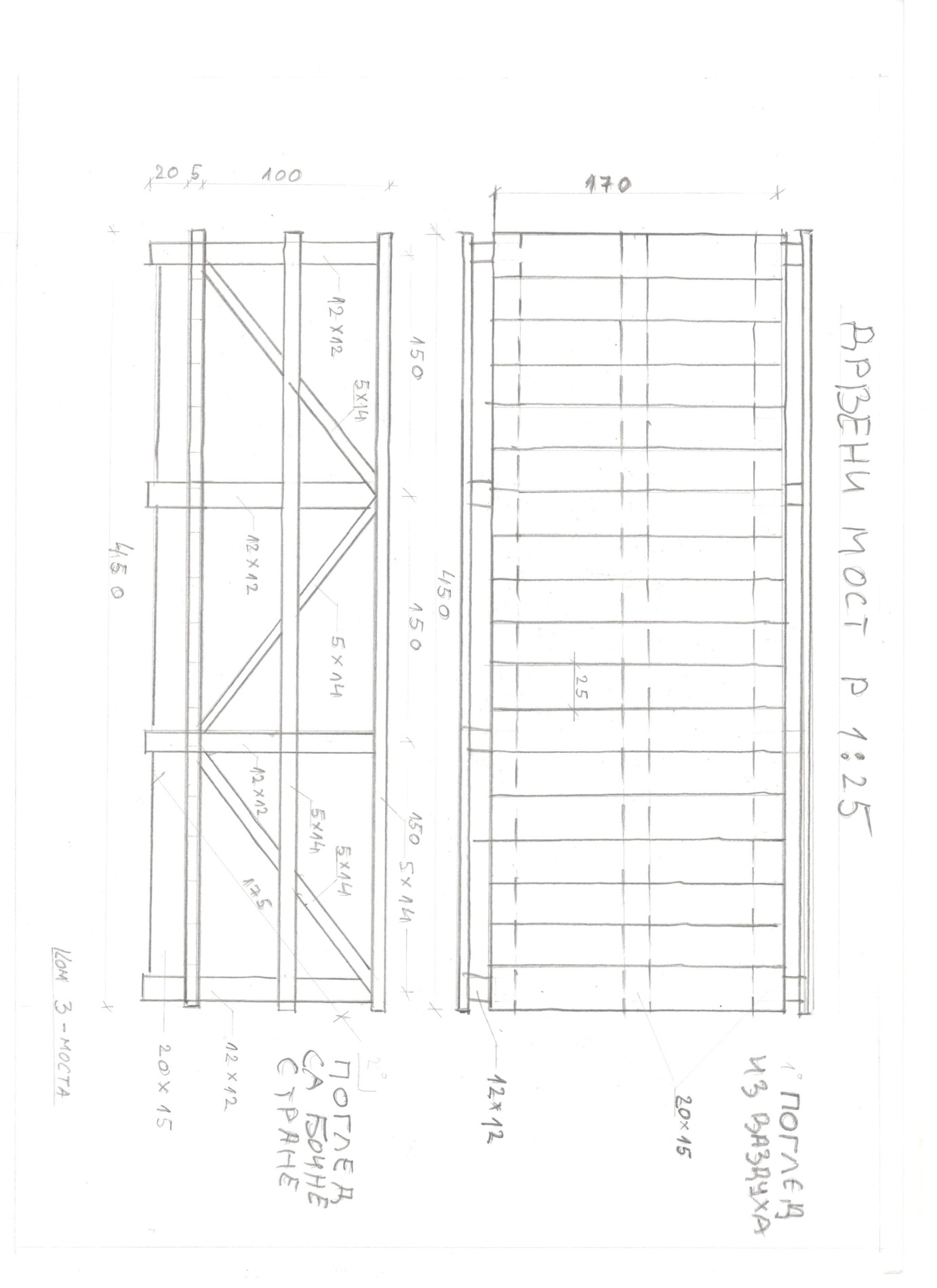 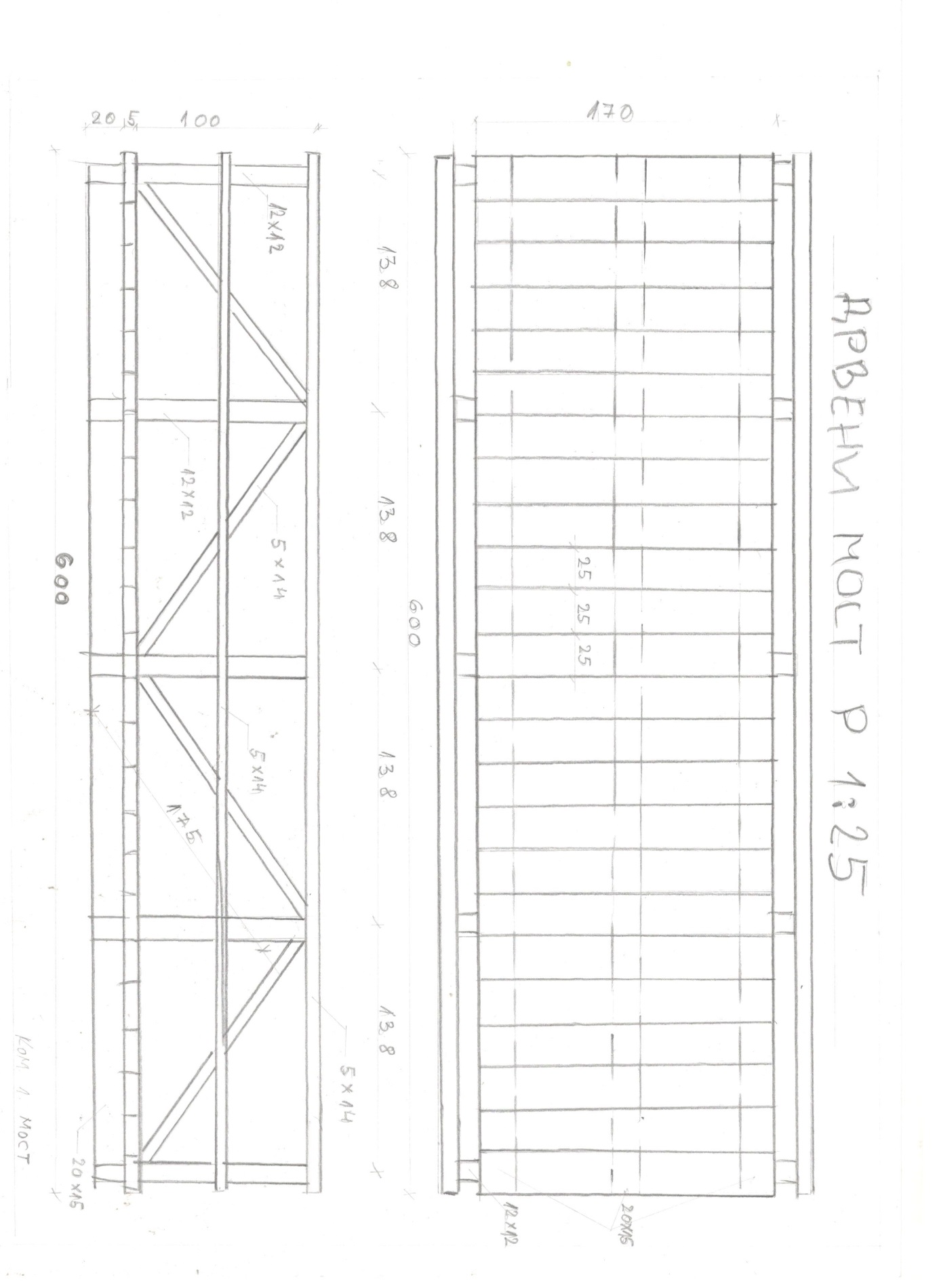 6.7  ИЗЈАВА О ПОШТОВАЊУ ОБАВЕЗА КОЈЕ ПРОИЗИЛАЗЕ ИЗ ВАЖЕЋИХ ПРОПИСАЈНМВ-р 19/18 У вези члана 75, став 2 Закона о јавним набавкама,  као заступник понуђача ...................................................................................................................................................... ,                                                                                                  (назив понуђача) под пуном моралном, материјалном и кривичном одговорношћу потврђујем   да је  именовани понуђач  поштовао обавезе које произлазе из важећих прописа о заштити на раду, запошљавању и условима рада, заштити животне средине, као и да нема забрану обављања делатности која је на снази у време подношења понуда (чл. 75. ст. 2. Закона).	Место_____________Датум_____________Напомене:1.  Изјаву обавезно потписати. У супротном, понуда ће бити одбијена.                    6.8 ИЗЈАВА О НЕЗАВИСНОЈ ПОНУДИЈНМВ-р 19/18 У  складу  са  чланом  26.  Закона  о  јавним  набавкама   као и чланом 2. Правилника о обавезним елементима конкурсне документације у поступцима јавних набавки и начину доказивања испуњености услова,  као  понуђач:                                                                                                                                                                                  ___________________________________________ , дајемИЗЈАВУ Под пуном материјалном и кривичном одговорношћу потврђујем да сам понуду у поступку јавне набавке радова, ЈНМВ-р 19/18, поднео независно, без договора са другим понуђачима или заинтересованим лицима.Напомене:У случају постојања основане сумње у истинитост изјаве о независној понуди, наручулац ће одмах обавестити организацију надлежну за заштиту конкуренције. Организација надлежна за заштиту конкуренције, може понуђачу, односно заинтересованом лицу изрећи меру забране учешћа у поступку јавне набавке ако  утврди да је понуђач, односно заинтересовано лице повредило конкуренцију у  поступку  јавне набавке у смислу закона којим се уређује  заштита конкуренције.  Мера  забране  учешћа у поступку јавне набавке може трајати до две године. Повреда конкуренције представља негативну референцу, у смислу члана 82. став 1. тачка 2. Закона. Уколико  понуду  подноси  група  понуђача, Изјава  мора бити потписана  од  стране овлашћеног лица сваког понуђача из групе понуђача и оверена печатомМесто _____________Датум _____________Напомена:- Изјаву обавезно потписати. У супротном, понуда ће бити одбијена.ОБРАЗАЦ ИЗЈАВЕ О ИСПУЊАВАЊУ УСЛОВА ИЗ ЧЛ. 75. И 76. ЗЈН ЗА УЧЕШЋЕ У ПОСТУПКУ ЈАВНЕ НАБАВКЕУ складу са чланом 77. став 4. Закона, под пуном материјалном и кривичном одговорношћу, као заступник понуђача, дајем следећуИ З Ј А В УПонуђач _____________________________________________________, у поступку јавне набавке број: ЈНМВ-р 19/2018, Радови на изради и замени четири дрвена моста у „Стопића пећини“, испуњава услове из чл. 75. ст. 1. тач. 1) до 4) и чл. 76. ст. 2. Закона, односно услове дефинисане конкурсном документацијом за предметну јавну набавку, и то:Понуђач је регистрован код надлежног органа, односно уписан у одговарајући регистар; Понуђач и његов законски заступник нису осуђивани за неко од кривичних дела као члан организоване криминалне групе, да није осуђиван за кривична дела против привреде, кривична дела против животне средине, кривично дело примања или давања мита, кривично дело преваре; Понуђач је измирио доспеле порезе, доприносе и друге јавне дажбине у складу са прописима Републике Србије (или стране државе када има седиште на њеној територији); Напомена: Уколико понуду подноси група понуђача Изјава мора бити потписана од стране овлашћеног лица сваког понуђача из групе понуђача и оверена печатом.ОБРАЗАЦ ИЗЈАВЕ ПОДИЗВОЂАЧА O ИСПУЊАВАЊУ УСЛОВА ИЗ ЧЛ. 75. ЗЈН ЗА УЧЕШЋЕ У ПОСТУПКУ ЈАВНЕ НАБАВКЕУ складу са чланом 77. став 4. Закона, под пуном материјалном и кривичном одговорношћу, као заступник подизвођача, дајем следећуИ З Ј А В УПодизвођач____________________________________________ у поступку јавне набавке: Радови на изради и замени четири дрвена моста у „Стопића пећини“ број ЈНМВ-р 19/18, испуњава услове из чл. 75. ст. 1. тач. 1) до 4), односно услове дефинисане конкурсном документацијом за предметну јавну набавку, и то:Подизвођач је регистрован код надлежног органа, односно уписан у одговарајући регистар; Подизвођач и његов законски заступник нису осуђивани за неко од кривичних дела као члан организоване криминалне групе, да није осуђиван за кривична дела против привреде, кривична дела против животне средине, кривично дело примања или давања мита, кривично дело преваре; Подизвођач је измирио доспеле порезе, доприносе и друге јавне дажбине у складу са прописима Републике Србије (или стране државе када има седиштена њеној територији). 6.11 ОБРАЗАЦ ТРОШКОВА  ПРИПРЕМЕ ПОНУДЕЈНМВ-р 19/18 У складу са чланом 88. став 1 Закона о јавним набавкама,  изјављујемо да је    Понуђач ................................................................................................................................... , (назив понуђача) у  предметном  поступку јавне набавке имао следеће трошкове:Место _____________Датум ______	_______Напомена: - Достављање ове изјаве није обавезно!Понуђач   не може тражити од наручиоца накнаду трошкова припремања понуде.ПРОПРАТНИ ОБРАЗАЦ(попунити и залепити на коверту/кутију)датум и сат подношења: (попуњава Писарница Наручиоца )ПОНУДА - НЕ ОТВАРАТИ!ЗА ЈАВНУ НАБАВКУ: РАДОВИ НА ИЗРАДИ И ЗАМЕНИ ЧЕТИРИ ДРВЕНА МОСТА У „СТОПИЋА ПЕЋИНИ“ БРОЈ ЈНМВ-Р 19/18	НАРУЧИЛАЦ:ТУРИСТИЧКА ОРГАНИЗАЦИЈА ЗЛАТИБОР МИЛАДИНА ПЕЋИНАРА БРОЈ 231315 ЗЛАТИБОРПОНУЂАЧ:назив:адреса:број телефона: број телефакса: електронска адреса:име и презиме лица за контакт:М О Д Е Л   У Г О В О Р А –Напомене:  - У случају потписивања уговора са понуђачем који је у својој понуди навео једног или више подизвођача, у уговору морају бити наведени сви подизвођачи. - У случају потписивања уговора са подносиоцима заједничке понуде, у уговору морају бити наведени сви учесници заједничке понуде. - Садржина потписаног уговора неће се разликовати од садржине модела уговора.  -  Понуђач треба да попуни, овери и потпише модел уговора за сваку партију посебно. МОДЕЛ  УГОВОРАНаручилац: Туристичка организација „Златибор“,Златибор, улица Миладина Пећинара број 2, ПИБ 101074764, матични број 17034693, кога заступа в.д. директора Владимир Живановић (у даљем тексту: Наручилац) и__________________________________________________________ са седиштем у ___________________________, улица_______________________________________, кога заступа___________________________________, директор (у даљем тексту: Извршилац), ПИБ______________, мат. бр.______________, рачун број :_______________________ , код __________________банке. У даљем тексту: Уговорне стране___________________________, улица________________________________, кога заступа___________________________________, директор ( ПОДИЗВОЂАЧ/УЧЕСНИК ЗАЈЕДНИЧКЕ ПОНУДЕ)  ПИБ______________, мат. бр.______________, рачун број :_______________________ , код __________________банке. Уговорне стране сагласно констатују: - да  је  Наручилац,  на  основу  Закона о јавним набавкама („Службени гласник РС“ број: 124/2012, 14/2015 и 68/2015), спровео поступак јавне набавке мале вредности, чији су предмет радови на изради и замени четири дрвена моста у „Стопића пећини“ број ЈНМВ-р 19/18.	- да је Извршилац доставио (самостално/заједничку/са подизвођачем) понуду број (биће преузето из понуде), која у потпуности одговара спецификацији из конкурсне документације, налази се у прилогу Уговора и саставни је део Уговора;	- да je Наручилац, овај уговор закључио на основу члана 112. Закона о јавним набавкама.Полазећи од констатација из претходног става,  уговорне стране, овим уговором, регулишу међусобна права и обавезе, у погледу предмета овог уговора.Предмет уговораЧлан 1.                ПРЕДМЕТ УГОВОРА:      Радови на изради и замени четири дрвена моста у „Стопића пећини“ број ЈНМВ-р 19/18, а све према понуди   изабраног понуђача.На основу спроведеног поступка јавне набавке мале вредности, Понуђач _______________________________, као изабрани најповољнији понуђач се обавезује  да изведе предметне радове,  све у складу са техничком спецификацијом  које је  саставни део овог уговора, према условима који су одређени конкурсном документацијом и прихваћеном понудом Понуђача бр.________ од _____._____.2018. године, заведеној код Наручиоца под бројем ______ од _____. _____.2018. године, а која је саставни део овог уговора.Члан 2.Наручилац се обавезује да на име извршених радова исплати износ од______________________ РСД-а без ПДВ-а, ____________________ РСД-а са ПДВ-ом. Понуђена цена даје се као фиксна за период важења Уговора.Вишак радоваУ току извођења радова  може доћи до промењеног обима изведених, уговорених  радова -вишак радова, у складу са Посебним узансама о грађењу "Службени лист СФРЈ", бр. 18/77.  Уз сагласност са надзорним органом наручиоца одобриће се плаћање вишка радова. Плаћање ће се вршити према јединичним ценама наведеним у понуди. Вишак радова не може бити већи од 10% вредности уговора без ПДВ-а.Уз сагласност са надзорним органом, наручилац ће  у случају извођења вишкова  радова  донети одлуку о измени уговора у складу са чланом 115. ЗЈН и прилогом 3Л и на основу одлуке изменити уговор у форми анекса који потписују обе уговорне стране.Члан 3.Плаћање ће се вршити у року од минимум 45 дана по пријему оригиналног рачуна или ситуације на писарницу Наручиоца. Понуђач је дужан да уз рачун приложи Грађевинску књигу која је оверена од стране овлашћеног лица Наручиоца, односно стручног надзора.Члан 4.Извођач се обавезује да:1. Да изведе радове, из члана 1. овог уговора, у свему према техничким условима из конкурсне документације и усвојеној понуди са предмером радова, квалитетно, поштујући професионална правила струке ангажованих на извршење уговорених обавеза, у складу са прописима, стандардима и техничким нормативима;2. Уговорне обавезе, из чл. 1 овог уговора, изврши у року утврђеном чл. 6. овог уговора, изузимајући случајеве из члана 7. овог уговора;3. За време извршења уговорних обавеза, све до њихове предаје Наручиоцу, чува постојеће објекте односно инсталације и преда их у стању у каквом их је примио;4. Надзорном органу Наручиоца омогући вршење надзора у току извођења монтаже и осталих уговорених радова и да води дневник и осталу пратећу документацију предвиђену важећим прописима које уредно подноси на увид и оверу надзорном органу Наручиоца;5. Именује одговорно лице за извођење радова и о томе писмено обавести Наручиоца;6. Надокнади штете које приликом извршења уговорних обавеза причини својом кривицом приватним власницима и правним лицима;7. Приликом  извођења радова достави за уграђене материјале: атестну документацију и гарантни лист за испоручену опрему и материјале које намерава да угради;8. Предузме законом прописане мере заштите на раду;9. За свако одступање од уговорних обавеза, из члана 1. овог уговора, у односу на пројектовану документацију, мора имати писмену сагласност надзорног органа Наручиоца уписану у дневник;10. Све друге уговорне обавезе изврши у складу са одредбама овог уговора.Члан 5.Наручилац се обавезује да:1. Извођачу омогући несметани приступ локацији;2. Именује надзорног органа и о томе писмено обавести Извођача;3. Да преко свог надзорног органа врши стручни надзор над извршењем уговорних обавеза, из члана 1. овог уговора, и уредно оверава дневник и осталу пратећу документацију;4. Да Извођачу уредно исплаћује изведене радове на начин и у роковима ближе одређеним одредбама овог уговора;6. Да све друге уговорне обавезе изврши у складу са одредбама овог Уговора.Члан 6.Понуђач је дужан  да наведене радове  обавља континуирано у складу са правилима струке и захтевима Наручиоца. Понуђач се обавезује да уговорене радове изведе у року од 45 календарских дана од дана увођења извршиоца у посао од стране Наручиоца. Сматра се да је понуђач уведен у посао када прими писани налог од стране Наручиоца са решењем о именовању надзорног органа.. Понуђач је дужан да поштује све обавезе које произлазе из важећих прописа о заштити на раду, запошљавању и условима рада и заштити животне средине.У случају кад, после закључења уговора, наступе догађаји и околности, које отежавају испуњење обавезе једне стране, који се могу сматрати „вишом силом“, уговорне стране могу споразумно изменити – продужити рок за извршење обавезе из претходног члана.Уговорени рок, из члана 7., продужиће се за онолико дана, колико су трајале околности наведене у претходном ставу, што ће овлашћени представници заједнички констатовати у писаном документу – записнику.Члан 7.Наручилац се обавезује да све евентуалне примедбе на квалитет достави извршиоцу у писаној форми, а извршилац је дужан да у року, не дужем од три дана, отклони недостатке.У случају неажурног обављања преузетих обавеза и смањеног квалитета изведених радова, надзорни орган има право да умањи испостављени рачун за ситуацију.Члан 8.Након  завршетка  уговорених  радова,  а по  позиву  извођача  радова, Наручилац посла ће извршити пријем радова и о томе сачинити записник.Члан 9.Гарантни рок за изведене радови износи ___ година (најмање 2 године)  рачунајући од извршене примопредаје радова.Извођач је дужан да у гарантном року, на позив наручиоца, о свом трошку отклони све евентуалне недостатке на локалитету за радове, а који су били предмет ове набавке који су настали због тога што се извођач није придржавао својих обавеза, у погледу квалитета изведених радова и уграђеног материјала.Уколико извођач не отклони недостатке у примереном року не дужим од 10 дана од дана пријема обавештења од стране наручиоца, наручилац има право да активира средство обезбеђења.Члан 10.Ако задоцни са испуњењем уговорних обавеза, дужан је да Наручиоцу плати уговорну казну и то:за сваки дан задоцњења у висини 0,5% (0,5 проценат) од укупно уговорене цене, с тим што укупан износ уговорене казне не може прећи 5% (пет процената) укупно уговорене цене.  Уговорна казна се обрачунава до примопредаје предметног објекта, који је предмет изградње.Ако је штета коју је Наручилац претрпео због неиспуњења уговорних обавеза Извођача или због задоцњења у испуњењу уговорних обавеза Извођача већа од износа уговорне казне, Наручилац има право на разлику до потпуне накнаде штете.У случају задоцњења у испуњењу уговорних обавеза Извођача, Наручилац без посебног саопштења Извођачу задржава своје право на уговорну казну. Наручилац ће, у складу са одредбама овог уговора, према датуму завршетка уговорних обавеза из Записника о коначној примопредаји радова,утврдити број дана у прекорачењу уговореног рока од стране Извођача, и на основу тога обрачунати висину уговорне казне, за који износ ће умањити исплату уговорене цене, из члана 2. овог уговора.Члан 11.Понуђач је дужан да у моменту потписивања уговора достави средство финансијског обезбеђења за испуњење својих уговорних обавеза (добро извршење посла) и то бланко сопствену меницу, која мора бити евидентирана у Регистру меница и овлашћења Народне банке Србије. Меница мора бити оверена печатом и потписана од стране лица овлашћеног за заступање, а уз исту мора бити достављено попуњено и оверено менично овлашћење – писмо, са клаузулом „без протеста“ и назначеним износом у висини износа од  10% од укупне уговорене вредности без ПДВ, (за меницу за добро извршење посла). Уз меницу мора бити достављена копија картона депонованих потписа који је издат од стране пословне банке коју понуђач наводи у меничном овлашћењу – писму. Рок важења меничног овлашћења је најмање 10 дана дужи од дана истека гарантног рока трајања уговора, с тим да евентуални продужетак рока за извршење услуга има за последицу и продужење рока важења менице и меничног овлашћења, за исти број дана за који ће бити продужен рок за извршење посла.Наручилац ће уновчити меницу у случају да изабрани понуђач не буде извршавао своје уговорене обавезе у роковима и на начин предвиђен уговором.Наручилац ће одмах након извршења свих уговорних обавеза од стране изабраног понуђача, изабраном понуђачу вратити неискоришћену меницу и менично овлашћење.Ако се за време трајања уговора промене рокови за извршење уговорне обавезе, важност финансијског обезбеђења за добро извршење посла мора да се продужи.Уколико током важења Уговора настану околности због којих се претходно достављени инструмент обезбеђења не може искористити, изабрани понуђач се обавезује да на писани захтев наручиоца одмах достави нови инструмент обезбеђења у форми и садржини прихватљивој за наручиоца, са роком важења најмање 10 дана дужим од дана истека рока за коначно извршење посла.У случају промене лица овлашћеног за заступање, менично овлашћење - писмо остаје на снази.Меница мораа бити потписана оригиналним потписом (не може факсимил) од стране лица овлашћеног за располагање средствима на рачуну, која се налазе на депо картонима банака.Менично овлашћење које прати меницу мора бити потписана оригиналним потписом (не може факсимил) лица које је потписало меницу.Уколико изабрани понуђач не обезбеди и не преда наручиоцу средство обезбеђења за за испуњење својих уговорних обавеза, приликом потписа уговора, уговор не ступа на снагу (одложни услов), а наручилац задржава право да потпише уговор са следећим најбоље рангираним понуђачем.Члан 12.Свака од уговорних страна може тражити раскид уговора у случају када друга страна не испуњава или неблаговремено испуњава своје уговором преузете обавезе.Отказни рок износи 15 (петнаест) дана и почиње да тече од дана пријема писаног обавештења о раскиду уговора.Члан 13.За све што није регулисано овим уговором, примењиваће се одредбе Закона о облигационим односима и прописи који се односе на предмет овог уговора.Члан 14.Сва спорна питања у тумачењу и примени овог уговора, уговорне стране ће решавати споразумно.У случају спора уговорне стране уговарају надлежност Привредног суда у Ужицу.
  						  Члан 15.Овај уговор ступа на снагу даном обостраног потписивања и важи до испуњења уговорних обавеза, а најдуже годину дана од дана обостраног потписивања овог уговора.  Члан 16.Овај уговор је сачињен у 4 (четири) истоветна примерка, од којих свака страна задржава по 2 (два) примерка.ДОБАВЉАЧ							НАРУЧИЛАЦ							В.д. директора, Владимир Живановић____________________  			            _________________________________1.Да је понуђач регистрован код надлежног органа, односно уписан у одговарајући регистар(члан 75. став 1. тачка 1. Закона)Да је понуђач регистрован код надлежног органа, односно уписан у одговарајући регистар(члан 75. став 1. тачка 1. Закона)1.Доказ:1.1. извод о регистрацији понуђача издат од Агенције за привредне регистре, односно други одговарајући документ када  је за регистрацију надлежан други орган 2. Да понуђач  и његов законски заступник није осуђиван за неко од кривчних дела као члан организоване криминалне групе, да није осуђиван за кривична дела против привреде, кривична дела против животне средине, кривично дело примања или давања мита, кривично дело преваре. (члан 75. став 1. тачка 2. Закона) Да понуђач  и његов законски заступник није осуђиван за неко од кривчних дела као члан организоване криминалне групе, да није осуђиван за кривична дела против привреде, кривична дела против животне средине, кривично дело примања или давања мита, кривично дело преваре. (члан 75. став 1. тачка 2. Закона)2.Доказ:- правно лице као понуђач:2.1.   извод из казнене евиденије, односно уверење надлежног суда и надлежне полицијске управе Министарства унутрашњих послова, да оно и његов законски заступник није осуђиван за неко од  кривичних дела као члан организоване криминалне групе, да није осуђиван за неко од кривичних дела против привреде, кривична дела против животне средине, кривично дело примања или давања мита, кривично дело преваре.- предузетник и физичко лице као понуђач:2.2  извод из казнене евиденије, односно уверење надлежне полицијске управе Министарства унутрашњих послова, да није осуђиван за неко од  кривичних дела као члан организоване криминалне групе, да није осуђиван за неко од кривичних дела против привреде, кривична дела против животне средине, кривично дело примања или давања мита, кривично дело преваре.Напомена:Доказ не може бити старији од два месеца пре дана отварања понуда 3.У с л о вУ с л о в 3.Да је измирио доспеле порезе и друге јавне дажбине у складу са прописима Републике Србије или стране државе када има седиште на њеној територији (члан 75. став 1. тачка 4.  Закона)Да је измирио доспеле порезе и друге јавне дажбине у складу са прописима Републике Србије или стране државе када има седиште на њеној територији (члан 75. став 1. тачка 4.  Закона) 3.Доказ3.1. потврда/уверење Пореске управе Министарства финансија  да је измирио доспеле порезе и доприносе3.2.  уверења надлежне управе локалне самоуправе да је измирио обавезе по основу изворних локалних јавних приходаНапомена:Доказ не може бити старији од два месеца пре дана отварања понуда 4.У с л о вУ с л о в 4.Понуђач је дужан да, при састављању своје понуде, изричито наведе да је поштовао обавезе које произлазе из важећих прописа о заштити на раду, запошљавању и условима рада, заштити животне средине, као и да нема забрану обављања делатности која је на снази у време подношења понуда (чл. 75. ст. 2. Закона).Понуђач је дужан да, при састављању своје понуде, изричито наведе да је поштовао обавезе које произлазе из важећих прописа о заштити на раду, запошљавању и условима рада, заштити животне средине, као и да нема забрану обављања делатности која је на снази у време подношења понуда (чл. 75. ст. 2. Закона). 4.Доказ4.1. од стране одговорног лица понуђача потписана и печатом оверена изјава  (текст изјаве садржан у Поглављу 6. конкурсне документације)     Напомена:- Уколико понуду подноси група понуђача, сви чланови групе морају дати ову изјаву  Понуда број:Датум:Називпонуђача Називпонуђача АдресаМесто,Место,Адресаулица и бројулица и број Матични број понуђача Матични број понуђача Матични број понуђача Порески идентификациони број   понуђача (ПИБ) Порески идентификациони број   понуђача (ПИБ) Порески идентификациони број   понуђача (ПИБ)Име особе за контактИме особе за контактИме особе за контактТелефон, ТелефаксТелефон, ТелефаксТелефон, ТелефаксМејл адресаМејл адресаМејл адресаБрој рачуна  и назив  банкеБрој рачуна  и назив  банкеБрој рачуна  и назив  банкеЛице овлашћено за потписивање уговораЛице овлашћено за потписивање уговораЛице овлашћено за потписивање уговораПравно лице је разврстано у:(Попуњава се уколико је понуђач правно лице)Правно лице је разврстано у:(Попуњава се уколико је понуђач правно лице)Правно лице је разврстано у:(Попуњава се уколико је понуђач правно лице)микро, мало, средње или  велико(обележити како је понуђач  разврстан)микро, мало, средње или  велико(обележити како је понуђач  разврстан)1)Назив подизвођача:Адреса:Матични број:Порески идентификациони број  (ПИБ):Име особе за контактПроценат укупне вредности набавке која ће се извршити преко подизвођача   %Део предмета набавке који ће се извршити преко подизвођача:2)Назив подизвођача:Адреса:Матични број:Порески идентификациони број  (ПИБ):Име особе за контактПроценат укупне вредности набавке која ће се извршити преко подизвођача  %Део предмета набавке који ће се извршити преко подизвођача:1)Назив учесника у заједничкој понуди:Адреса:Матични број:Порески идентификациони број  (ПИБ)Име особе за контакт2)Назив учесника у заједничкој понуди:Адреса:Матични број:Порески идентификациони број  (ПИБ)Име особе за контакт3)Назив учесника у заједничкој понуди:Адреса:Матични број:Порески идентификациони број  (ПИБ)Име особе за контактРедни бројО п и сЈединица мереКоличинаЦ е н аИ з н о с1.Демонтажа постојећих дрвених мостова са изношењем и слагањем конструкције на паркинг изнад пећине3 моста 4,5 x 1,701 мост   6,0 x 1,708 дрвених рампи 1,70 x 1,70  м256,272.Демонтажа постојеће расвете ( каблови, лед расвета и паник расвета)паушално3.Поправка ослонца мостова (подбетонирање) са армираним бетоном МБ-208x1,70x0,50x0,70м34,764.Набавка материјала и израда и монтажа нових дрвених мостова (изглед као постојећи – цртеж у прилогу), комплет са заштитном оградом  од старог бора или храстовине и премазивање садолином у три слојамост 6,0x1,70мост 4,5x1,70ком.ком.135.Израда камених рампи испред мостовам223,126.Ручни пренос материјала до пећинепаушално7.Поновно постављање расвете и електро кабловапаушалноС   В   Е   Г   А  без ПДВ-аС   В   Е   Г   А  са ПДВ-омПОНУЂАЧМ.П.- потпис -ПОНУЂАЧМ.П.- потпис -ПОНУЂАЧМ.П.- потпис -ДатумПечат и потпис овлашћеног лица________________________________________________ДатумПечат и потпис овлашћеног лица________________________________________________Р.бр.ОписИзнос1.2.УКУПНО:ПОНУЂАЧМ.П.- потпис -